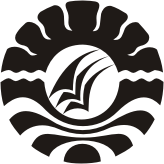 SKRIPSIPENERAPAN MODEL PEMBELAJARAN KOOPERATIF TIPE SNOWBALL THROWING UNTUK MENINGKATKAN HASIL BELAJAR IPS PADA SISWA KELAS V SD INPRES 22 PUNRANGA KECAMATAN PUJANANTING KABUPATEN BARRUST. HAJAR PROGRAM STUDI PENDIDIKAN GURU SEKOLAH DASARFAKULTAS ILMU PENDIDIKANUNIVERSITAS NEGERI MAKASSAR2016